General Member Meeting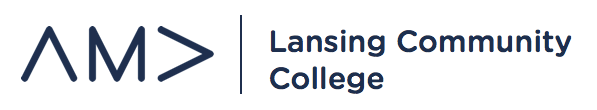 June 19, 2019ICE BREAKER ACTIVITYUPCOMING EVENTS:MBN Luncheon - Professional DevelopmentDebriefConcessions - All Star Basketball Game – FundraisingWednesday, June 19th – 5:00pm, game starts at 5:30pm – Gannon Building 3rd Floor – outside of gymnasium – boys and girls gameMotz to restock suppliesVolunteers to staff concessions table – Angela, Patrick, JeannieThe Hatching – Professional DevelopmentWednesday, June 19th – LBC – after AMA meetingCEO Safari – Community and Social ImpactThursday, June 20th – 5:01pmSign up at lansing501.com LCC Golf Outing – Community and Social ImpactThursday, July 18th – 7:30am – 3:00pmWheatfield Valley Golf Course – WilliamstonNeed volunteers for betting holes, $500 book scholarshipE-Board Meetings – Chapter OperationsThursday’s – 4:00pm – 5:00pmA&S 1117 – front conference room